Community Inclusion Forum 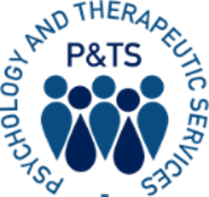 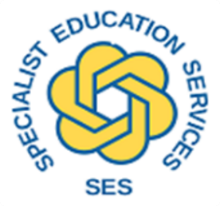 Minutes Title of Meeting:Lowestoft and Waveney Community Inclusion ForumLowestoft and Waveney Community Inclusion ForumLowestoft and Waveney Community Inclusion ForumDate:Thursday 21st March 2024Time:4pm-5:30pm main meetingPlace:Red Oak Primary SchoolRed Oak Primary SchoolRed Oak Primary SchoolChairs:Laura Humphrey, Alice Clarke, and Kayleigh SkeneLaura Humphrey, Alice Clarke, and Kayleigh SkeneLaura Humphrey, Alice Clarke, and Kayleigh SkeneMinutes:Lucy Parker and Laura Humphrey Lucy Parker and Laura Humphrey Lucy Parker and Laura Humphrey Guests:Helen MacDougall, Head of Family Services North Helen MacDougall, Head of Family Services North Helen MacDougall, Head of Family Services North AttendeesEmma Nicholson, SEMHClaire Goddard, C&I Zoe Bell, SpLD Tracy Reed, C&L Lucy Parker, SLCN Donna Spurgeon, Early Help Amy Jefford, Head of Service, SEMHSchool AttendeesSally Turrell, Pakefield HighCorine Gillard, Pakefield High 	Zeegan Warne, Red Oak PrimaryRachel Carman, Pakefield Primary  Gemma Clarke, Roman Hill PrimaryLoretta Begley, Elm Tree PrimaryChloe Kippen, Grove and Westwood PrimarySally Clay, Beccles Primary Academy  Dean Gillings, East Point Academy  Hannah Blowers, Brampton, Ringsfield and Bramfield primaries   Caroline McDonald, Gunton PrimaryKaren Hiller and Kerry Ellison, Ormiston Denes Academy  Harriet Summers, Edgar Sewter PrimaryK Brooke, Southwold and Barnby and North Cove Primaries Alice Southernwood, The Limes Primary Academy
Ali Norman, Woods Loke Primary SchoolEmma Nicholson, SEMHClaire Goddard, C&I Zoe Bell, SpLD Tracy Reed, C&L Lucy Parker, SLCN Donna Spurgeon, Early Help Amy Jefford, Head of Service, SEMHSchool AttendeesSally Turrell, Pakefield HighCorine Gillard, Pakefield High 	Zeegan Warne, Red Oak PrimaryRachel Carman, Pakefield Primary  Gemma Clarke, Roman Hill PrimaryLoretta Begley, Elm Tree PrimaryChloe Kippen, Grove and Westwood PrimarySally Clay, Beccles Primary Academy  Dean Gillings, East Point Academy  Hannah Blowers, Brampton, Ringsfield and Bramfield primaries   Caroline McDonald, Gunton PrimaryKaren Hiller and Kerry Ellison, Ormiston Denes Academy  Harriet Summers, Edgar Sewter PrimaryK Brooke, Southwold and Barnby and North Cove Primaries Alice Southernwood, The Limes Primary Academy
Ali Norman, Woods Loke Primary SchoolEmma Nicholson, SEMHClaire Goddard, C&I Zoe Bell, SpLD Tracy Reed, C&L Lucy Parker, SLCN Donna Spurgeon, Early Help Amy Jefford, Head of Service, SEMHSchool AttendeesSally Turrell, Pakefield HighCorine Gillard, Pakefield High 	Zeegan Warne, Red Oak PrimaryRachel Carman, Pakefield Primary  Gemma Clarke, Roman Hill PrimaryLoretta Begley, Elm Tree PrimaryChloe Kippen, Grove and Westwood PrimarySally Clay, Beccles Primary Academy  Dean Gillings, East Point Academy  Hannah Blowers, Brampton, Ringsfield and Bramfield primaries   Caroline McDonald, Gunton PrimaryKaren Hiller and Kerry Ellison, Ormiston Denes Academy  Harriet Summers, Edgar Sewter PrimaryK Brooke, Southwold and Barnby and North Cove Primaries Alice Southernwood, The Limes Primary Academy
Ali Norman, Woods Loke Primary SchoolApologiesChris Edwards, Blundeston Primary
Lauren Moloney, MHST
Beverley Wicks, SES MDT
Nicola Rowland, Corton CE Primary
Suzanne Maton, Sir John Leman High
Sara Allerton, Blundeston Primary
Holly Marchand, Worlingham CEVC PrimaryChris Edwards, Blundeston Primary
Lauren Moloney, MHST
Beverley Wicks, SES MDT
Nicola Rowland, Corton CE Primary
Suzanne Maton, Sir John Leman High
Sara Allerton, Blundeston Primary
Holly Marchand, Worlingham CEVC PrimaryChris Edwards, Blundeston Primary
Lauren Moloney, MHST
Beverley Wicks, SES MDT
Nicola Rowland, Corton CE Primary
Suzanne Maton, Sir John Leman High
Sara Allerton, Blundeston Primary
Holly Marchand, Worlingham CEVC PrimaryReview of context of meetings and outcomes from discussion from last meetingLaura Humphrey  Welcome and updates:  Thank you to Red Oak for providing a venue. Barnby and North Cove reminder of opening of C and L unit in Sep 2024. 18 places available Family and Networks project supporting EBSA pupils get back into school (see attached flyer) 16 weeks free programme for CYP with 60% or less attendance Friends and Networks – Suffolk Learning Welcome and updates:  Thank you to Red Oak for providing a venue. Barnby and North Cove reminder of opening of C and L unit in Sep 2024. 18 places available Family and Networks project supporting EBSA pupils get back into school (see attached flyer) 16 weeks free programme for CYP with 60% or less attendance Friends and Networks – Suffolk LearningFeedback around Theory of Change Kayleigh SkeneKayleigh shared the feedback from the Theory of Change work. Kayleigh shared the feedback from the Theory of Change work. Update from Family ServicesHelen MacDougall Helen MacDougall responded to the questions from the last CIF around Family Services and took questions. Helen’s contact number is 01473 260303  helen.macdougall@suffolk.gov.uk can also be contacted through SENDLW@suffolk.gov.uk  Helen explained the changes that Family Services have been working to implement and the challenges that are faced. She also spoke about the recruitment drive.Key pointsHow the service is trying to work has been laid out in an email to schools, please check your admin box if you have not received this. If it is not in your school office inbox, please let Helen know. Much of the way we are working entails engagement with SES support. Each school should have a caseworker, school should contact this caseworker directly. If no response has happened in 5 days, then try to contact the lead, if again after 5 days no response please contact HelenIt is best to contact a caseworker via the SENDLW@suffolk.gov.uk 01502 521516 this email is manned, and the email will be directed to the caseworker. If you have several CYP to discuss- ask for a meeting, this might be better than many emails and phone calls/messages.How to communicate that a case is important, or priority has changed - the triage team who open the SEND LW email need to see a comment in the subject line that the priority is high, vulnerability, vital changes etc Link to High Needs Funding High Needs Funding – Suffolk LearningEmail for High Needs Funding: InclusionFundingHub@suffolk.gov.ukSection F referral link: SES-EHCP-Section-F-Request-Form-January-2024.docx (live.com)Helen MacDougall responded to the questions from the last CIF around Family Services and took questions. Helen’s contact number is 01473 260303  helen.macdougall@suffolk.gov.uk can also be contacted through SENDLW@suffolk.gov.uk  Helen explained the changes that Family Services have been working to implement and the challenges that are faced. She also spoke about the recruitment drive.Key pointsHow the service is trying to work has been laid out in an email to schools, please check your admin box if you have not received this. If it is not in your school office inbox, please let Helen know. Much of the way we are working entails engagement with SES support. Each school should have a caseworker, school should contact this caseworker directly. If no response has happened in 5 days, then try to contact the lead, if again after 5 days no response please contact HelenIt is best to contact a caseworker via the SENDLW@suffolk.gov.uk 01502 521516 this email is manned, and the email will be directed to the caseworker. If you have several CYP to discuss- ask for a meeting, this might be better than many emails and phone calls/messages.How to communicate that a case is important, or priority has changed - the triage team who open the SEND LW email need to see a comment in the subject line that the priority is high, vulnerability, vital changes etc Link to High Needs Funding High Needs Funding – Suffolk LearningEmail for High Needs Funding: InclusionFundingHub@suffolk.gov.ukSection F referral link: SES-EHCP-Section-F-Request-Form-January-2024.docx (live.com)Why didn’t I know about this  Why didn’t I know about this  Schools and SES colleagues to share strategies/resources/activities which have made a difference in their setting/practice. Please email these to laura.humphrey@suffolk.gov.ukThis will be a 10-minute section which we would very much like all to contribute to. If we wish this can be lengthened as a feature.Next meeting: Developmental Language toolkit from RADLD. Lucy Parker SLCNSchools and SES colleagues to share strategies/resources/activities which have made a difference in their setting/practice. Please email these to laura.humphrey@suffolk.gov.ukThis will be a 10-minute section which we would very much like all to contribute to. If we wish this can be lengthened as a feature.Next meeting: Developmental Language toolkit from RADLD. Lucy Parker SLCNQuestions arising.Agree the focus for the next CIF.Questions arising.Agree the focus for the next CIF.Initial steps in forming a transition alliance has now moved to the next meeting on May 9th. Future meeting guestsNext meeting checking with community whether to invite Katrina Bedwell from Occupational Therapy as the next speaker.Request for SENDIASS attendance at future meetings as well as a wider slot looking at enhancing work with parents and carers. Initial steps in forming a transition alliance has now moved to the next meeting on May 9th. Future meeting guestsNext meeting checking with community whether to invite Katrina Bedwell from Occupational Therapy as the next speaker.Request for SENDIASS attendance at future meetings as well as a wider slot looking at enhancing work with parents and carers. Next Meeting: Beccles Primary Academy 9th May 3:45 for 4:00- 5:30Next Meeting: Beccles Primary Academy 9th May 3:45 for 4:00- 5:30Please fill in this short feedback form about the Community Inclusion Forums if you haven’t already https://forms.office.com/e/ANL4kHMAvQPlease fill in this short feedback form about the Community Inclusion Forums if you haven’t already https://forms.office.com/e/ANL4kHMAvQ